Визитная карточка 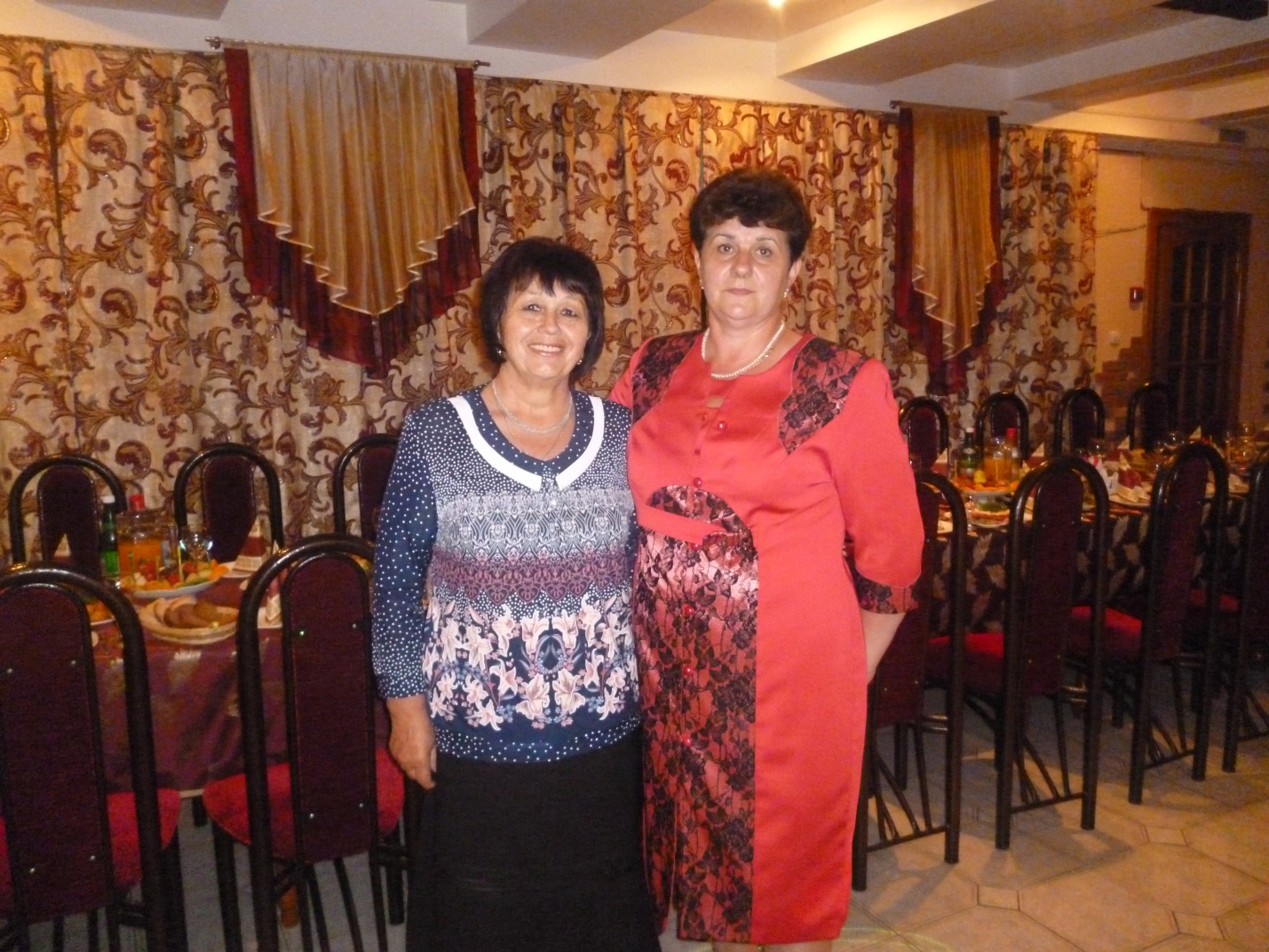 Место работы: МБОУ СОШ №20 им. Героя Советского Союза А.А.Лазуненко с.НовомихайловскогоСведения об образовании: высшееЗакончила: Армавирский Государственный педагогический институт,1982г., учитель начальных классов, педагогика и методика начального образования  Стаж педагогической работы: 42 годаКвалификационная категория:  1 квалификационная категорияТема самообразования: Повышение качества знаний учащихся через внедрение в методику обучения проектно-исследовательской деятельностиГлавная задача учителя – воспитывать в ученике человечность и доброту. Ещё я должна научить детей самостоятельно добывать знания. Для этого нужно постоянно совершенствоваться, только тогда я смогу быть интересной и полезной своим ученикам.« Не позволяй душе лениться!Чтоб в ступе воду не толочь,Душа обязана трудиться,И день, и ночь, и день и ночь!»Общие сведения о педагоге№ п/пСведения о педагоге Сведения о педагоге 1Фамилия, имя, отчествоВодолазская Вера Викторовна2Название общеобразовательного учрежденияМуниципальное  бюджетное общеобразовательное учреждениесредняя общеобразовательная школа №20им. Героя Советского Союза А.А. Лазуненко с. Новомихайловского муниципального образования Гулькевичский  район3Должность, преподаваемый предметУчитель начальных классов4Квалификационная категория1 квалификационная категория5Стаж работытрудовой – 44 года, педагогический – 42 года6ОбразованиеВысшее 7Награды, звание, учёная степеньПочетная грамота Министерства образования  РФ. Грамота администрации МО Гулькевичский район. 9Тема самообразованияПовышение качества знаний учащихся через внедрение в методику обучения проектно-исследовательской деятельности